                     Obrazec za prijavo predloga projekta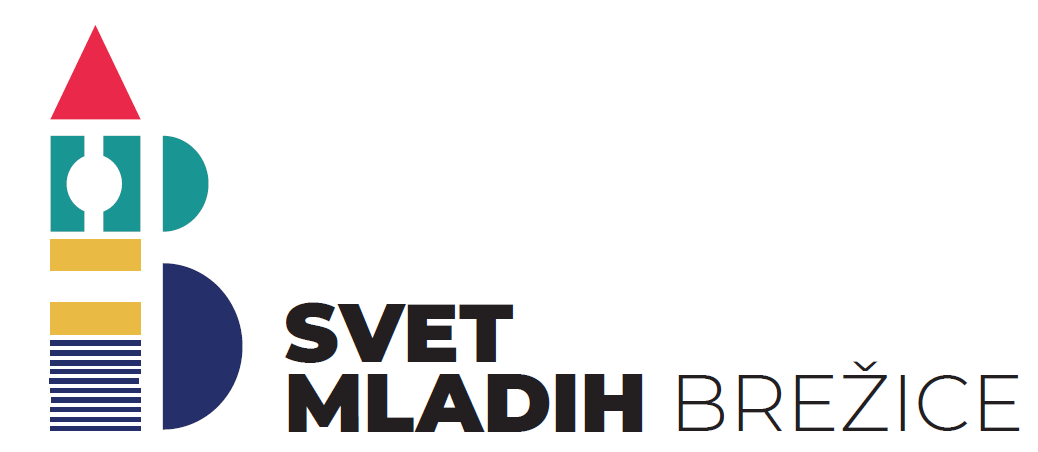 AKTIVNA PARTICIPACIJA – AKCIJA MLADIHKDO PRIJAVLJA PROJEKT?Navedi svoje podatke. V kolikor je prijavitelj skupina mladih, prijavitelj navede vse mlade v skupini, prvi navedeni pa je predstavnik skupine in podpisnik pogodbe. Ime in priimek: Naslov:Mobilna številka:E-naslov:Datum rojstva*:*Priloži izjavo s katero dovoljuješ preverjanje osebnih podatkov – starost. KAJ JE IDEJA PROJEKTA?Opiši kaj je ideja projekta, njegovo vsebino, da bomo lahko razumeli kaj želiš.KDAJ IN KJE SE BO PROJEKT IZVEDEL?Napiši datum ali pa mesec, ko si želiš, da bi se projekt izvedel in lokacijo dogajanja.ZAKAJ ŽELITE IZVESTI PROJEKT?S svojimi besedami povej zakaj si želiš, da se projekt izvede.KAKO BOSTE PROJEKT IZVEDLI?Opiši kako se boste lotiti projekta, boste potrebovali pomoč npr. društva ali mladinskega centra.KOLIKO DENARJA POTREBUJEŠ? Pazi, da je tvoj projekt vreden največ 3.000 EUR.Opiši koliko denarja potrebuješ in za kakšne zadeve. Datum:___________						Podpis:____________Opomba: Predlog projekta bo obravnaval Svet mladih, ki bo zasedal predvidoma 10.5.2024 v Mladinskem centru Brežice, Gubčeva 10a, Brežice. Prijavitelj lahko na zasedanju aktivno sodeluje, vendar sam ne more glasovati za svoj projekt. Projekti morajo biti dostopni širši javnosti.PRIVOLITEV ZA OBDELAVO OSEBNIH PODATKOVSpodaj podpisani/-a _________________________________________ soglašam, da Občina Brežice, Cesta prvih borcev 18, 8250 Brežice, obdeluje (pridobiva, hrani in uporablja)  moje osebne podatke _________(npr. osebni naslov bivališča, datum rojstva) _______________ za namen obravnave vloge na Javni poziv zainteresirani javnosti za oddajo mladinskih projektov je namenjen financiranju mladinskih projektov (AKCIJA MLADIH) v letu 2024.Seznanjen/-a sem, da: bo Občina Brežice moje osebne podatke obdelovala toliko časa, kolikor je potrebno za dosego namena, zaradi katerega so bili zbrani ali nadalje uporabljeni, po tem času pa se podatki  trajno izbrišejo/uničijo;lahko zahtevam informacije glede obdelave osebnih podatkov, popravek, izbris, prenos ali omejitev obdelave osebnih podatkov ter podam ugovor zoper obdelavo osebnih podatkov in sicer s pisno vlogo, ki se dostavi na sedež Občine Brežice ali pošlje po pošti na naslov Občina Brežice, Cesta prvih borcev 18, 8250 Brežice ali po e-pošti na naslov ingrid.molan@brezice.si;lahko vložim pritožbo pri nadzornemu organu, v primeru če menim, da se vrši obdelava mojih osebnih podatkov v nasprotju z veljavno zakonodajo;lahko podano privolitev kadarkoli prekličem, s pisno vlogo, ki se dostavi na sedež Občine Brežice ali pošlje po pošti na naslov Občina Brežice, Cesta prvih borcev 18, 8250 Brežice ali po e-pošti na naslov ingrid.molan@brezice.si.  Kraj in datum: 						Ime in priimek (podpis)